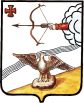  АДМИНИСТРАЦИЯ ОРЛОВСКОГО  РАЙОНА КИРОВСКОЙ ОБЛАСТИПОСТАНОВЛЕНИЕ10.02.2023                                                           № 92-пг. ОрловО внесении изменений в постановление администрации Орловского района от 07.09.2022 № 439-п       Администрация Орловского района ПОСТАНОВЛЯЕТ:1. Внести в постановление администрации Орловского района от 07.09.2022 № 439-п «О признании утратившими силу постановлений администрации Орловского района» (далее – постановление) следующие изменения:1.1. Подпункт 1.10. пункта 1 постановления изложить в следующей редакции:«1.10. Постановление администрации Орловского района от 11.08.2020 № 395-п «Об утверждении административного регламента предоставления муниципальной услуги «Обмен земельных участков, находящихся в муниципальной собственности, а также земельных участков, государственная собственность на которые не разграничена, на земельные участки, находящиеся в частной собственности»;»1.2. Подпункт 1.12 пункта 1 постановления изложить в следующей редакции:«1.12. Постановление администрации Орловского района от 09.08.2021 № 463-п «О внесении изменений в постановление администрации Орловского района от 11.08.2020 № 395-п»;»1.3.  Подпункт 1.13 пункта 1 постановления изложить в следующей редакции:« 1.13. Постановление администрации Орловского района от 07.11.2018 № 718-п «Об утверждении административного регламента предоставления муниципальной услуги «Предоставление земельных участков, находящихся на территории муниципального образования, гражданам для индивидуального жилищного строительства, ведения личного подсобного хозяйства в границах населенного пункта, садоводства, гражданам и крестьянским (фермерским) хозяйствам для осуществления крестьянским (фермерским) хозяйством его деятельности»;»1.4. Подпункт 1.18. пункта 1 постановления изложить в следующей редакции:«1.18. Постановление администрации Орловского района от 11.08.2020 № 398-п «Об утверждении административного регламента предоставления муниципальной услуги «Прекращение прав физических и юридических лиц на земельные участки, расположенных на территории муниципального образования»;».2. Опубликовать постановление в Информационном бюллетене местного самоуправления муниципального образования Орловский муниципальный район Кировской области.3. Постановление вступает в силу с момента опубликования.Глава администрации Орловского района         А.В.Аботуров